Форматиране на клеткиCustom format1 234.56; (1 234.56); “-“1 234; (1 234); “-“сряда, 17 септември 2014 г.0 887 751 632(+359)887751632Conditional formatting – Highlight Cell RulesDuplicate valuesText to columnРабота с датиDay, Month, Year, EOMONTH=DATEDIF“y”“m”, “ym”“d”, “md”Инсталирайте Analyses ToolPak-VBA от Excel (Tools-Add-Ins… Analyses ToolPak)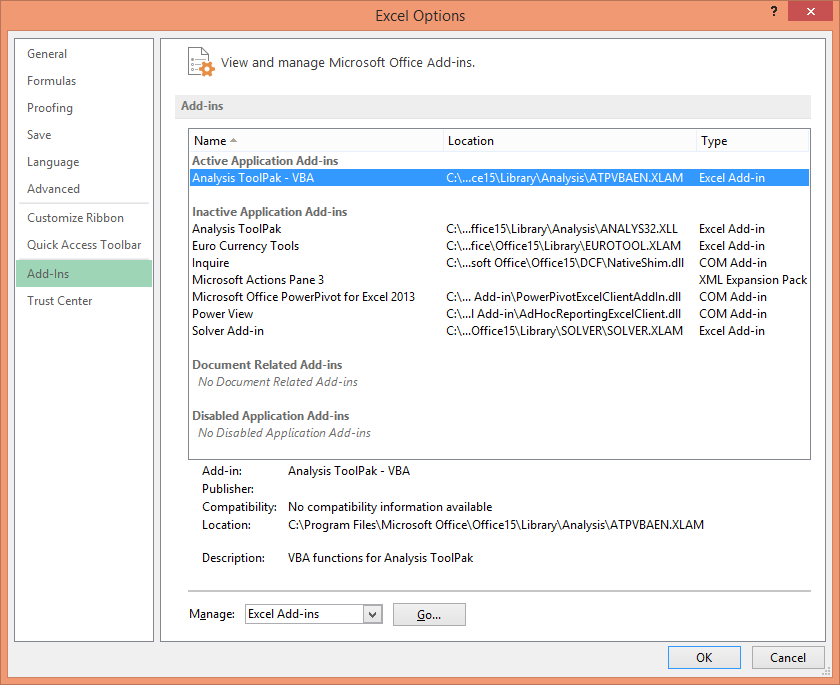 =TEXTРаботни дниFill WeekDays=NETWORKDAYSNow()Today()Shft+Ctrl+;Ctrl+;Използване на формулиF4 – смяна на адресацияIF, AND, OR>= по-голямо или равно<=по малко или равноUPPERTRIMCONCATINATE или &VLOOKUPIFERRORINDEX MATCHMATCH(търсена стойност; списък от стойност; 0{точно съвпадение}) – връща позицията на търсената стойност в списъка от стойностиIndex (таблица, номер на реда, номер на колоната) – връща значението от таблицата, за съответния ред, съответната колонаИзползване на функцииCopy – Paste (Ctrl+ стрелка ; Shift+Ctrl+Home, End)Попълване на празни клетки със стойност, или със стойност отгореHome > Find & Select > Go To Special >Blanks в първата клетка =на първата стойност Ctrl+EnterПрехвърляне на данни от Excel в текст^p – Параграф в Word^t  - Tab в Word PivotTableWhat – If Записване на макросИзвеждане на Developer tab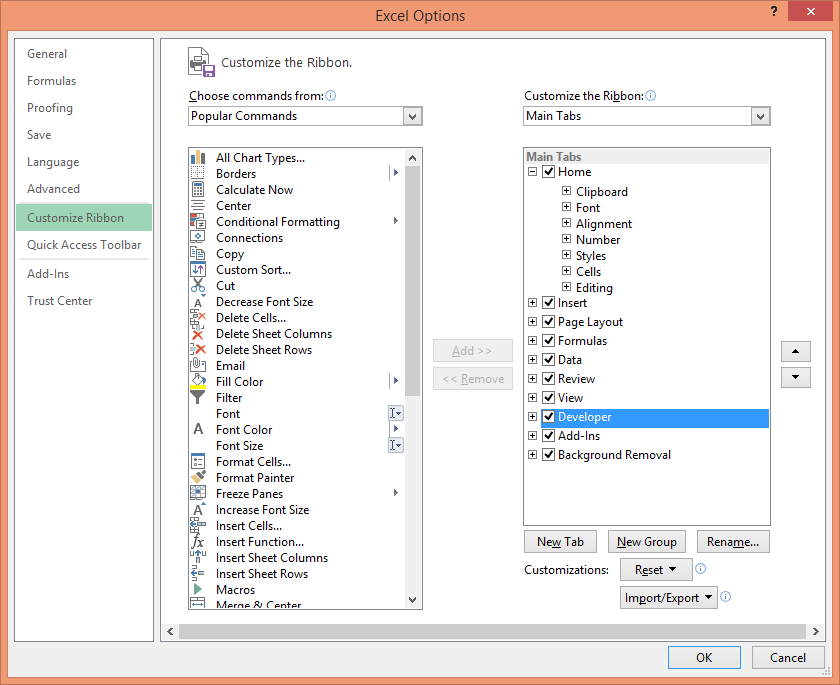 